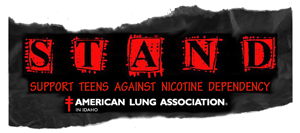 2017-2018 Call to ActionChange your community - change the world.At current rates, 30,000 young Idahoans are likely to die prematurely due to the effects of tobacco.  Tobacco kills more Idahoans than illegal drugs, alcohol, and car accidents combined.  Do you want to provide a healthier future for your friends, family, and community?  Now is the time!  The American Lung Association’s STAND (Supporting Teens Against Nicotine Dependence) program offers $750 grants to youth groups across the state to raise awareness of the devastating effects of tobacco and to advocate for better tobacco control policies.You can choose from one of two options for your project:Be a part of the statewide effort to raise the minimum sales age for all tobacco products to 21Advocate to make a new area in your community smoke free The attached application packet includes all the materials you need to get started:2017-2018 grant information and application instructionsYouth leader applicationAdult advisor application2017-2018 Grant InformationProgram Description, Application Instructions, and Grant ProcessPurpose:  To enable Idaho student groups in grades 9-12 to become part of a statewide movement against tobacco use.   Description: Grantees will receive funding to carry out a series of outreach activities to further their selected goal.  You can choose from one of two options for your project:Be a part of the statewide effort to raise the minimum sales age for all tobacco products to 21Advocate to make a new area in your community smoke free Previous examples include groups that got local parks declared smoke free or added e-cigarettes to their school’s smoke free policy.Requirements to ApplyEach group is must have:A minimum of 4 youth and 1 adult advisor who will support the group and act as the adult contact.  Responsibilities of youth and the adult advisor are listed below.A sponsoring organization such as a school, faith-based organization, or community-based agency who is willing to assume fiscal responsibility for the funds awarded*Two youth representatives and the adult advisor attend the full Workshop November 2-3, 2017 in Boise.  ALA staff will assist you in making travel arrangements and will cover lodging, most meals, and transportation expenses. Completed a minimum of two activities or events, one of which must be an advocacy activity with local or state decision makers, such as school board, town or city council members, state House Representative and/or State Senator from your group’s legislative district by the end of the grant period on April 30, 2018. *Please note that your group may not receive funding or have affiliations or contractual relationships with any tobacco company, its affiliates or subsidiaries, or its parent company.Responsibilities                     Youth Group Members			                      Adult AdvisorElectronic submissions are preferred.  If you are unable to submit your application electronically, please advise us in advance.  All applications, including those sent my mail must be received by 5:00 p.m. Friday, September 29, 2017.You may include additional materials with your application such as pictures, letters of support, stories, news articles about your group, or videos.  The materials you submit will not be returned.  ALA in Idaho reserves the right to use submitted materials from grantees for program promotion and evaluation.Grant award decisions will be made by a Grants Committee comprised of individuals with tobacco advocacy experience.  If you have any questions about the application process please contact Liz Hall, Community Engagement Manager, at (208) 345-2209 or liz.hall@lung.org.Timeline:September 29, 2017 at 5:00 p.m. – application deadlineOctober 6, 2017 – awardees notified November 2-3, 2017 - STAND Training Workshop in BoiseDecember 15, 2017 - final project plan due April 30, 2018 - all grant activities and projects are completed May 15, 2018 – final reports due 2017-2018 Grant ApplicationPART 1: Youth ApplicationPlease complete this form electronically and submit it along with any attachments to your adult advisor by email. Adult advisor must submit Youth and Adult Applications and attachments by email to liz.hall@lung.org by Friday, September 29, 2017.  Name of the Club or Organization: __________________________________Address: _________________________________________________________     Phone: _________________Student Leader: ___________________________Student Leader agrees to serve as contact and lead on this grant. Student Leader commits to:Completing project activitiesAttending the 2017 STAND Workshop with another group memberSubmitting monthly and final reportsAppropriately using grant fundsSubmitting receipts Not accepting any funding from the tobacco industry or any of its affiliatesSchool: ______________________________________________                              Phone: ____________________                                      Email: ______________________________________1. Describe your organization and its mission.2. How many students are active in this organization?At the beginning of the school year: __________At the end of the school year: ___________Over the summer: ___________3. What grades are your members in?4. How often and where does your group meet?  What do you do at meetings?5. How long has your group been active? Since this school year 			 Since last school year Since before last school year		 Since this summer6. How does STAND fit into the activities you have planned for this year?7. Why do you believe your group should be part of STAND?  Please feel free to be creative.  You can express yourself however you choose.  Include your answer here and send email attachments or links for other items such as posters, videos, and music.8. Which STAND advocacy effort are you applying to participate in? Be a part of the statewide effort to raise the minimum sales age for all tobacco products to 21                   Advocate to make a new area in your community smoke free (as examples, your group could work to make a local park smoke free or to add e-cigarettes to your school’s tobacco free policy)9. Who completed this application? Please email this form to your advisor along with any attachments.2017-2018 Grant ApplicationPART 2: Adult ApplicationPlease complete this form electronically and email it along with the Youth Application and any attachments to liz.hall@lung.org by Friday, September 29, 2017. Name of the Club or Organization: __________________________________Address: _________________________________________________________     Phone: _________________Adult Advisor Adult Advisor agrees to serve as contact and lead on this grant. Adult Advisor must commit to support this project through the end of the grant in May 2017.  Adult Advisor also commits to:Completing project activitiesParticipating in the 2017 STAND Workshop and chaperoning the group’s two attendeesAppropriately using grant fundsSubmitting receipts along with monthly and end-of-year reportsNot accepting any funding from the tobacco industry or any of its affiliatesAdult Advisor Name: _____________________________________                 Phone: _____________________________                                        Email: __________________________School or Organizational Affiliation: __________________________________1. In what capacity do you work with this student group?2. How long have you worked with this group?3. This program is a youth-led initiative. Please describe your experience and comfort with supporting youth-led groups.4. How does this grant program fit into the mission and activities of the group this year?5. Can you agree to support your group’s efforts to advocate for change in a local or state tobacco policy? (Please note: advocacy involves education and promotion around a desired policy change, and is distinct from lobbying, which is asking for specific action such as voting a certain way on a certain bill.) Yes   Comment:  No   Comment: 6.  Who should the check be made out to?Name of Organization: __________________________Address:  _________________________________________Please return this application with the Youth Application and any attachments to liz.hall@lung.org by September 29, 2017.  If you have any questions or need assistance, please contact:Liz HallCommunity Engagement Manager American Lung Association in Idaho1412 W Idaho Street, Suite 100Boise, ID 83702(208) 345-2209liz.hall@lung.orgFill out the grant application with one students acting as the group lead Fills out adult portion of grant applicationTake the lead with planning and doing all grant-related activitiesAssists youth during projects as needed and ensures grant money is well spentProvide expense receipts to adult advisorSubmits expense receiptsSend monthly and final project reportsEnsures project reports are sent on time and grant deliverables are met